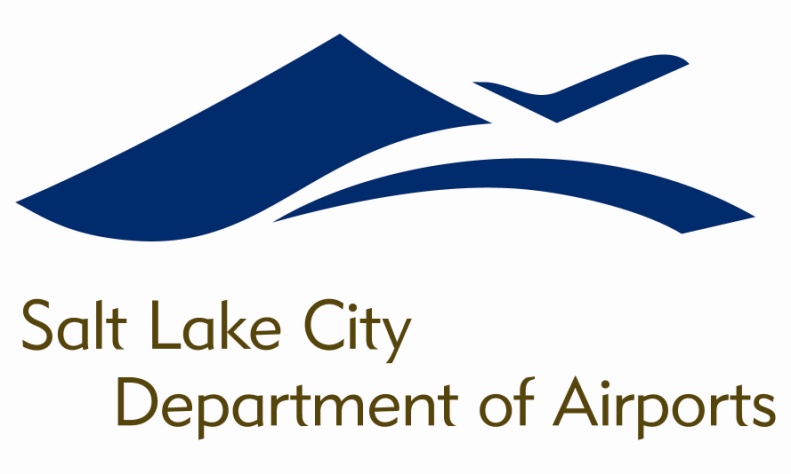 SALT LAKE CITY DEPARTMENT OF AIRPORTSBOARD MEETING AGENDA21 March 20188:00 A.M.DISCUSSION ITEMSDirector’s Report – Bill Wyatt, Executive Director, SLCDAAirport Redevelopment Program (ARP) Update – Mike Williams, ARP Director, SLCDAAirport Budget for FY2019 – Ryan Tesch, Finance Director, SLCDAFuture 5th Runway – Allen McCandless, Planning Director, SLCDAConcessions Program RFP Update – John Buckner, Commercial & Administration Director, SLCDAINFORMATION ITEMSA. 	Financial Report – January 2018B. 	Air Traffic Statistics – January 2018C. 	Comparison of On-Time Operations – December 2017D. 	Construction Report – March 2018E.       Media Clippings – March 2018The next meeting will be held on Wednesday, April 18, 2018, at 8:00 a.m.  Meetings are held in the Board Room located on the third level of the short-term parking garage. People with disabilities may make requests for reasonable accommodations no later than 48 hours in advance in order to attend this Airport Board Meeting. Accommodations may include alternate formats, interpreters, and other auxiliary aids. This is an accessible facility. For questions or additional information, please contact LuJean Christensen at 801-575-2096.